Georgia Department of Community Supervision
Georgia Commission on Family Violence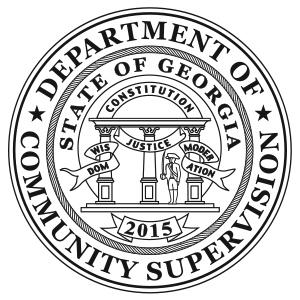 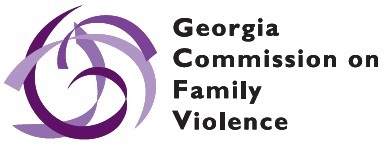 Recertification Application for Certified Family Violence Intervention Program FacilitatorsThis form must be mailed and postmarked to the Georgia Commission on Family Violence by January 1st of the recertification year.Facilitator Recertification ChecklistPlease use this checklist as your guide to complete the following application. Please note: No application will be considered unless all of the items below have been submitted to the Georgia Commission on Family Violence. Non-refundable $100 Recertification Fee Completed Facilitator InformationCompleted Commission- Approved Training HoursCompleted Coordinated Community Response HoursCompleted Facilitator Class Schedule Signed Principles of PracticeSigned Code of EthicsCompleted Background Check Information Completed Program Curriculum AcknowledgementsTraining Certificates (Please submit training certificates for Commission-Approved Training Hours)Complete additional background check formsSubmit the completed application to the address below by January 1st. All mail must be postmarked by this date. Due to mail delays, we request that you send an electronic copy of your application to Nadege.delva@dcs.ga.govAn invoice will be sent to you to pay with a credit card. If you would like to pay with a check, mail payment to:Georgia Commission on Family ViolenceAttn: FVIP Facilitator Recertification2 Martin Luther King Jr. Drive, Ste 866 East TowerAtlanta, Ga 30334*There will be a $100 late fee for certified facilitators who submit their application for recertification within thirty (30) calendar days after January 1. If a recertification application is not received within thirty (30) calendar days after January 1, facilitator certification will be suspended and there will be an additional $200 reinstatement fee if recertification requirements are met within sixty (60) calendar days. After sixty (60) calendar days, certification will expire. Within two (2) years of certification expiration, previously certified facilitators may apply for reinstatement of their certification by providing proof of completing ongoing continuing education and Community Task Force on Family Violence participation requirements and submit a $200 reinstatement fee. After two (2) years, previously certified facilitators who seek recertification will be required to apply for certification as new facilitators. *Section 1: Facilitator InformationFacilitator Name: ______________________________________________________________Facilitator Mailing Address: ________________________________________________________________________________________________________________________________________________________Facilitator Phone: _____________________________________________________________Facilitator Email:______________________________________________________________Facilitator Gender:_____________________________________________________________Factiliator Birth Date:___________________________________________________________Facilitator Race: ______________________________________________________________Section 2: Commission-Approved Training HoursCompletion of twelve (12) hours of Commission-approved training annually. A total of (24) hours required for recertification. Training must be completed prior to January 1, 2021. (Please attach Certificates)Section 3: Coordinated Community Response HoursAttend three (3) meetings of the Community Task Force on Family Violence or other coordinated community response to domestic violence annually. A total of six (6) meetings required for recertification. If no such body exists, the applicant shall attend other family violence community meetings for this requirement or may request from the Commission this requirement be met through domestic violence court observations, law enforcement ride-alongs, or volunteering with a domestic violence program.Section 4: Facilitator Class ScheduleAre you currently facilitating classes? (Select One) ☐ Yes  ☐ No If yes, please complete the following grid with your current class schedule.Section 5: Principles of PracticeEach facilitator trainee and certified facilitator shall adhere to the following Principles of Practice, submit a signed copy of the Principles of Practice upon certification and recertification and prominently display them in the program facility in which they are facilitating.FVIP providers are advocates for victims of family and domestic violence who work to hold participants accountable for their acts of family and domestic violence. The highest priorities of FVIP providers are the safety, rights, and confidentiality of victims. FVIP providers advocate that offenders of family and domestic violence be held accountable. FVIP providers should never collude with participants, minimize, tolerate or justify abusive and unacceptable behavior. FVIP providers consult with victim advocates to ensure quality programming. FVIP providers consistently act and communicate in ways that do not perpetuate discriminatory behavior, attitudes, or bias. FVIP providers treat all with dignity. FVIP providers are not advocates or legal witnesses on behalf of participants and shall use caution when responding to requests for assessments, impressions, opinions, information, or testimony. FVIP providers will not state or imply that program completion will result in non-abusive behaviors or victim safety. Anger management programs, couples counseling, and psychotherapy are not appropriate interventions for family and domestic violence and may place the victim at heightened risk. Ending violence and abuse and ensuring victim safety takes precedence over efforts to save relationships. Educational group sessions must be the primary approach to family and domestic violence intervention. Substance abuse treatment, addictions treatment, and individual treatment are not appropriate interventions for family and domestic violence. However, providers may find participants benefit from these interventions separately, but only in addition to participation in an FVIP. FVIPs alone do not create accountability. FVIP providers collaborate with community partners and participate in a larger coordinated community response to family and domestic violence. _____________________________	            __________________________	   __________Name of Facilitator				Signature of Facilitator                          DateSection 6: Code of EthicsEach facilitator trainee and certified facilitator shall adhere to the following Code of Ethics and submit a signed copy upon certification and recertification.I will make victim safety my first priority in working with participants who engage in acts of family or domestic violence. I will make participant accountability my second priority. I will collaborate with domestic violence victim advocates to design and inform my FVIP work to ensure quality programming.I will provide truthful, accurate, and complete statements to the criminal justice system, victim liaisons, the Department, the Commission, and other community partners. I will report to the referring agency and victim liaison any recent additional acts of family or domestic violence admitted to by an FVIP participant, when such reporting will not further endanger the victim or witness. Through consultation with the victim liaison, I will report to all appropriate legal authorities any suspected neglect and/or abuse of a child or protected adult I will report to the Commission any violations of the Rules for Family Violence Intervention Programs that I observe while certified as an FVIP facilitator. I will conduct myself in my personal and professional life in a manner consistent with the principles of nonviolence and I will abide by a drug-free lifestyle. I will immediately disclose to my direct supervisor and the Commission if I commit, am arrested for, or have been convicted of any misdemeanor or felony crime. I will avoid personal, professional, or business relationships that conflict with the interest of the FVIP and those it serves. I will not accept gifts, services, or benefits that impair my integrity, the integrity of the agency, or might invite special considerations. I will avoid the appearance of impropriety. I will not engage in any behavior that I would be unwilling to disclose fully to my colleagues, legal authorities, and the public. I will not engage in sexual or romantic activities with participants, victims, or their family members for at least two (2) years after our last professional contact. Even at that time, I will not engage in such behaviors that could reasonably contribute to the suffering of any person(s) or the impairment of the FVIP efforts. I will fully explain all program rules and policies, fee payment, enrollment, program standards, discharge, and completion requirements to participants. I will consistently apply program rules to all participants. I will treat all program participants and the victims of their violence fairly. I will not discriminate on the basis of actual or perceived race, class, age, religion, educational attainment, ethnicity, national origin, handicaps, sex, gender identity, sexual orientation, or economic condition. To the best of my ability, I will work to ensure that all persons have equal access to FVIP resources and services. _____________________________	            __________________________	   __________Name of Facilitator              			Signature of Facilitator                           DateSection 7: Background Check RequirementFacilitators shall provide the Commission documentation and details of any of the following:i. Conviction, guilty plea, or nolo contendere plea for any felony or misdemeanor. ii. Adjudication of guilt withheld for a felony or misdemeanor, including first offender act and conditional discharge sentencing. iii. Current charges of a violation of law. iv. Reports to the Department of Family and Children’s Services for child abuse or neglect. v. Protective orders issued against them, or bond conditions resulting from an arrest. vi. A finding of family or domestic violence made in divorce, custody, or visitation proceedings. vii. Any sanctions and revocations imposed by any professional licensing boards. Use the space below (add additional pages if needed) to explain any of the above. ________________________________________________________________________________________________________________________________________________________________________________________________________________________________________________________________________________________________________________________________________________________________________________________________________________________________________________________________________________________________________________________________________________________________________________________________________________________________________________________________________________________________________________________________________________________________________________________________________________________________________________________________________________________________________________________________________________________________________________________________________________________________________________________________________________________________________Section 8: Program Curriculum(1) All FVIPs shall establish and comply with a written curriculum. Written curriculums must follow an educational model and include content for weekly sessions. FVIPs shall make all written curriculum available to the Commission and victim liaisons upon request. Best practice curriculums are included in the Department SOP. Curriculums must adhere to the following principles regarding family and domestic violence: (a) Power and Control. Program topics must follow a model that identifies and challenges family and domestic violence as an overall system of physical and emotional abuse where the participant chooses to use tactics of power and control over the victim. (b) Beliefs and Social Context. Program topics shall consistently identify and challenge participants’ personal beliefs and social contexts that support those beliefs and encourage the use of power and control tactics over the victim. (c) Effects. Program topics shall consistently identify and hold the participant accountable for the physical and emotional effects of the participant’s violence and abuse on victims, including children. (2) Curriculums shall address the following: (a) Identification of all forms of physical, emotional, economic, verbal and sexual abuse, and violence against an intimate partner; (b) Impact of family and domestic violence on the victim and the abuser, including short and long term effects; (c) Impact of family and domestic violence on children, including children who are abused and children who witness family or domestic violence, including short and long term effects; (d) Identification of family and domestic violence as primarily a learned behavior; (e) Emphasis on the responsibility of the batterer for his or her violence and abuse; (f) Identification of personal beliefs and societal and cultural values that legitimize and sustain violence and oppression, including sporadic and systematic acts of retribution and punishment; (g) Alternatives to violence and controlling behaviors; (h) Identification and promotion of relationship dynamics based on equality; (i) Attempts to improve participants’ ability to identify, articulate, and express emotions in a nonthreatening manner; (j) Promotion of accountability, self-examination, negotiation, and fairness; (k) Strategies to help participants develop and improve their support systems that promote and encourage a violence-free life; (l) The relationship between substance abuse, mental illness, and family and domestic violence; and (m) Identification of the behavioral, emotional, and physical cues that precede escalating violence.(3) The Commission recognizes that men and women often use violence differently and that interventions for men and women need to be structured differently. Most curriculums are specifically designed for men who batter their intimate women partners. A different curriculum shall be used or developed by an FVIP providing classes to women who use violence against their intimate partners.I attest that the curriculums used at my program meets the minimum requirements. I will make any curriculums available to the Commission and Victim Liaison upon request._____________________________	            __________________________	   __________Name of Facilitator				Signature of Facilitator	                DateSection 9: AcknowledgementsAdherence to Program Standards, Policies, and ProceduresI have read the updated Family Violence Intervention Program Rules in their entirety and agree that I will adhere to all program standards, policies, and procedures contained therein that apply to my certification as a facilitator. Limitations on Eligibility for CertificationI am not and have never been a perpetrator of family or domestic violence. I do not have any family violence charges within the past five (5) years. If I have been charged with family or domestic violence within five (5) years, I will show proof that I have successfully completed a certified FVIP within the last two (2) years. I am not under any form of community supervision, administrative or otherwise, by any law enforcement agency or county, state or federal authority. This includes, but is not limited to, any form of misdemeanor or felony probation, pre-trial diversion, or parole.My status as facilitator of an FVIP program poses no actual, potential, or apparent conflict of interest. I am in no position to exert undue influence, exploit, or take undue advantage of any participants. Notification to GCFV of Criminal History and Orders of ProtectionI will report to the Commission by the next business day after release any arrest.I will report to the Commission any temporary protection or stalking orders of which they are a respondent by the next business day after service of the order.Current Mailing and Email AddressI will submit and maintain my current mailing address and email address with the Commission as any and all correspondence will be sent to the mailing address and email address on file.  I have read and agree to all above statements and acknowledgments. _____________________________	            __________________________	   __________Name of Facilitator				Signature of Facilitator	                DateTraining TitleTraining LocationApproved HoursTraining Date(s)FVIP Rules999 Atlanta StreetAtlanta, GA 555553January 1, 2022TotalTotalTask Force Name/ Community PartnerLocationMeeting TimeMeeting Date(s)TypeAtlanta Domestic Violence Task Force999 Atlanta StreetAtlanta, GA 555559:00 AM - 10:30 AMJanuary 1, 2022Task ForceProgram NameClass LocationClass Time(s)Class Date(s)Class TypeATL BIP999 Atlanta StreetAtlanta, GA 555559:00 AM - 10:30 AMMondayMale, EnglishPlease list any and all curriculums for men’s classes that you use or have received training on:Please list any and all curriculums for women’s classes that you use or have received training on: